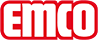 emco Bauemco MARSCHALL Original SPIN®Safe s textilní vložkou 22 SPIN/SRTyp22 SPIN/SRzatíženínormální až silnénosný profilzesílené nosné profily z hliníku odolného proti deformaci a tlumící páskou na spodní straněpřibl.výška (mm)25.9pochozí plochazapuštěné, rezistentní rypsové pásy z hrubého vlákna (značkové vlákno) odolné proti povětrnostním vlivům pro ještě lepší otěr nečistot. V kombinaci s nerezovými dlaždicemi pro optimální orientaci pro nevidomé a slabozraké (dle DIN 32984) ve vstupním prostoru.standartní vzdálenost mezi profily cca (mm)5 mm gumové distanční kroužkyprotiskluznostprotiskluzné vlastnosti vložky: R11 protiskluzné vlastnosti nerezové dlaždice: R9 (dle DIN 51130)BarvyAntracit č.200spojeníocelovým lankem potaženým bužírkouzáruka4-letá zárukaZáruční podmínky naleznete na:stálobarevnost a odolnost vůči světlu dle ISO 105 BO2Dobře 6barevná stálost při oděru dle ISO 105 X12Dobře 4stálost barev při působení vody dle ISO 105 E01dobré 5RozměryŠířka rohožky: ……………mm (délka profilů)Hloubka rohožky: …………mm (směr chůze)kontaktNovus Česko s.r.o. · 464 01 · Raspenava 191 · Tel. (+420) 482 302 750 · Fax (+420) 482 360 399 · rohozky@novus.cz · www.emco-bau.com